№03(05)                                                                                                                                        01.04.2022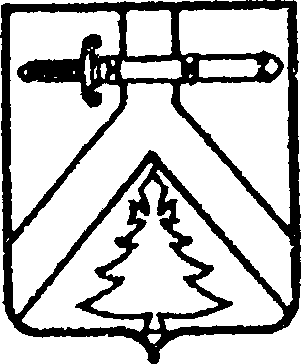                    ИМИССКИЙ СЕЛЬСКИЙ СОВЕТ ДЕПУТАТОВ                   КУРАГИНСКОГО РАЙОНА КРАСНОЯРСКОГО КРАЯ                                                         РЕШЕНИЕ01.04.2022				     с.Имисское			№15-58-рО назначении конкурса по отбору кандидатур на должность Главы Имисского сельсоветаВ соответствии со статьей 36 Федерального закона от 06.10.2003 № 131-ФЗ «Об общих принципах организации местного самоуправления в Российской Федерации», Законом Красноярского края от 01.12.2014 № 7-2884 «О некоторых вопросах организации органов местного самоуправления в Красноярском крае», со статьей 11 Устава Имисского сельсовета Курагинского района Красноярского края, решением Имисского сельского Совета депутатов от 01.02.2022 № 12-52-р «Об утверждении Положения о порядке проведения конкурса по отбору кандидатур на должность Главы Имисского сельсовета»  Имисский сельский Совет депутатов  РЕШИЛ:  1. Объявить конкурс по отбору кандидатур на должность Главы Имисского сельсовета. 2. Назначить проведение конкурса по отбору кандидатур на должность Главы Имисского сельсовета на 6 мая 2022 года в 11 часов 00 минут по адресу: Красноярский край, Курагинский район, с. Имисское, ул. Трактовая, 21.3. Утвердить текст объявления о приеме документов от кандидатов, содержащий условия конкурса, согласно приложению.4. Определить ответственным лицом за прием документов от кандидатов, их регистрацию, а также организационное обеспечение работы конкурсной комиссии заместитель главы Фоминых Е.В. В случае временного отсутствия  ответственность за прием документов от кандидатов и их регистрацию возлагается на специалиста 1 категории Черникову Е.А.5. Поручить председателю Имисского сельского Совета депутатов Пергаеву С.А. не позднее дня, следующего за днем принятия настоящего решения, уведомить Главу Курагинского района об объявлении конкурса на должность Главы Имисского сельсовета.  6. Контроль за исполнением настоящего решения возложить на председателя Имисского сельского Совета депутатов Пергаева С.А.7. Решение вступает в силу со дня, следующего за днем его официального опубликования в печатном издании «Имисские зори».Председатель сельскогоСовета депутатов                                                                             С.А. ПергаевПриложение к решению Имисского сельского Совета Депутатов от 01.04.2022 г.  № 15-58-рОБЪЯВЛЕНИЕо приеме документов от кандидатур на должность Главы Имисского сельсоветаИмисский сельский Совет депутатов объявляет о начале приема документов на участие в конкурсе по отбору кандидатур на должность Главы Имисского сельсовета (далее – Конкурс).Конкурс по отбору кандидатур на должность Главы Имисского сельсовета состоится 6 мая 2022года в 11 часов 00 минут по адресу: Красноярский край, Курагинский район, с. Имисское, ул. Трактовая, 21. УСЛОВИЯ КОНКУРСА.1. Для участия в конкурсе кандидат представляет следующие документы:	1) личное заявление на участие в конкурсе (Приложение 1);	2) собственноручно заполненную и подписанную анкету с приложением фотографий 4 х 5 см., 3 шт. (Приложение 2);	3) паспорт или заменяющий его документ;	4) документы, подтверждающие профессиональное образование, стаж работы и квалификацию (при наличии):	- документ о профессиональном образовании;	- трудовую книжку (при наличии) и (или) сведения о трудовой деятельности, оформленные в установленном законодательством порядке, или иной документ, подтверждающий трудовую (служебную) деятельность гражданина, за исключением случая, если трудовая деятельность ранее не осуществлялась;5) документ, подтверждающий представление Губернатору Красноярского края сведений о доходах, об имуществе и обязательствах имущественного характера, полученных кандидатом, его супругой (супругом), несовершеннолетними детьми, в соответствии с законом Красноярского края от 19.12.2017 № 4-1264 «О представлении гражданами, претендующими на замещение муниципальных должностей, должности Главы (руководителя) местной администрации по контракту, и лицами, замещающими указанные должности, сведений о доходах, расходах, об имуществе и обязательствах имущественного характера и проверке достоверности и полноты таких сведений».Сведения представляются по утвержденной Указом Президента Российской Федерации от 23.06.2014 № 460 «Об утверждении формы справки о доходах, расходах об имуществе и обязательствах имущественного характера и внесении изменений в некоторые акты Президента Российской Федерации» форме справки.6) справку о наличии (отсутствии) судимости и (или) факта уголовного преследования либо о прекращении уголовного преследования по форме, утвержденной административным регламентом Министерства внутренних дел Российской Федерации по предоставлению государственной услуги по выдаче справок о наличии (отсутствии) судимости и (или) факта уголовного преследования либо прекращении уголовного преследования, утвержденным приказом МВД России от 27.09.2019 № 660.  Также подаются копии документов, указанных в подпунктах 3 и 4 настоящего пункта.По желанию кандидата им могут быть представлены документы о дополнительном профессиональном образовании, о присвоении ученой степени, ученого звания, о награждении наградами и присвоении почетных званий и иные документы, характеризующие его личность, профессиональную подготовку.Указанные документы кандидат представляет лично ответственным лицам по приему документов по адресу: Красноярский край, Курагинский район, с. Имисское, ул. Трактовая, 21, с 01.04.2022 по 05.05.2022 года в рабочие дни с 8.00 до 16.00 часов (с перерывом на обед с 12.00 до 13.00 часов), в выходные и праздничные дни с 09.00 до 10.00 часов. Телефоны для справок (39136)72-4-16 (в часы приема документов).2. В качестве конкурсного задания кандидат представляет разработанную им программу действий, направленную на улучшение социально-экономической ситуации в муниципальном образовании Имисский сельсовет (далее - Программа).Программа обязательно должна содержать:1) оценку текущего социально-экономического состояния муниципального образования;2) описание основных социально-экономических проблем муниципального образования; 3) комплекс предлагаемых кандидатом мер, направленных на улучшение социально-экономического положения и решение основных проблем муниципального образования;4) предполагаемую структуру местной администрации;5) предполагаемые сроки реализации Программы.Программа подписывается кандидатом и представляется Комиссии в день проведения конкурса.Программа должна быть прошита, листы пронумерованы. Программа представляется в запечатанном и подписанном гражданином конверте с указанием количества документов и листов в конверте. Программа представляется объемом до двадцати страниц машинописного текста гарнитурой шрифта TimesNewRoman размером шрифта № 14. 3. Кандидат не допускается к участию в конкурсе в случае: а) недостижения на день проведения конкурса возраста 21 года; б) признания его недееспособным или ограничено дееспособным решением суда, вступившим в законную силу;в) отсутствия гражданства Российской Федерации либо  гражданства иностранного государства - участника международного договора Российской Федерации, в соответствии с которым иностранный гражданин имеет право быть избранным в органы местного самоуправления, наличия гражданства (подданства) иностранного государства либо вида на жительство или иного документа, подтверждающего право на постоянное проживание на территории иностранного государства гражданина Российской Федерации либо иностранного гражданина, имеющего права на основании международного договора Российской Федерации быть избранным в органы местного самоуправления, если иное не предусмотрено международным договором Российской Федерации»; г) осуждения его к наказанию, исключающему возможность непосредственного исполнения полномочий главы муниципального образования, по приговору суда, вступившему в законную силу; д) в случае непредставления или несвоевременного представления документов для участия в конкурсе, указанных в подпунктах 1-3, 5 (в части документа, подтверждающего представление сведений Губернатору Красноярского края) и подпункте 6 пункта 3.1. настоящего Положения, представления их не в полном объеме или не по формам, утвержденным настоящим Положением; е) наличия у него иных ограничений пассивного избирательного права для избрания выборным должностным лицом местного самоуправления в соответствии с Федеральным законом от 12.06.2002 № 67-ФЗ «Об основных гарантиях избирательных прав и права на участие в референдуме граждан Российской Федерации».4. Условия и порядок проведения конкурса, формы необходимых документов для участия в конкурсе, утвержденных решением Имисского сельского  Совета депутатов от 01.02.2022 № 12-52-р «Об утверждении Положения о порядке проведения конкурса по отбору кандидатур на должность Главы Имисского сельсовета» опубликованы в газете «Имисские Зори» № 01-02 от 11.02.2022 и размещены на официальном сайте муниципального образования Имисский сельсовет https://imisskoe.ru.                                                                           Имисский сельский Совет депутатов                                                                                                       Приложение 1к объявлению о приеме      документов                от кандидатур на должность                Главы Имисского сельсовета                В конкурсную комиссию                по отбору кандидатур                 на должность Главы                 Имисского сельсоветазаявлениеЯ,  ________________________________________________________, (фамилия, имя, отчество)желаю принять участие в конкурсе по отбору кандидатов на должность главы Имисского сельсовета.Настоящим подтверждаю, что я являюсь гражданином Российской Федерации, дееспособен, не ограничен в дееспособности, сведения, содержащиеся в документах, представляемых мной для участия в данном конкурсе, соответствуют действительности, а сами документы не являются подложными.Мне известно, что исполнение должностных обязанностей главы Имисского сельсовета связано с использованием сведений, составляющих государственную и иную охраняемую федеральными законами тайну,  в связи с чем, выражаю согласие  на проведение в отношении меня полномочными органами проверочных мероприятий.Последствия отказа от прохождения процедуры оформления допуска к сведениям, составляющим государственную и иную охраняемую федеральными законами тайну, мне известны. В соответствии со статьей 9 Федерального закона от 27.07.2006 № 152-ФЗ «О персональных данных» своей волей и в своем интересе даю согласие на автоматизированную, а также без использования средств автоматизации обработку моих персональных данных включая сбор, запись, систематизацию, накопление, хранение, уточнение (обновление, изменение), извлечение, использование, передачу (распространение, предоставление, доступ), обезличивание, блокирование, удаление, уничтожение персональных данных.Мне разъяснены мои права и обязанности, связанные с обработкой персональных данных, в том числе, моя обязанность проинформировать оператора в случае изменения моих персональных данных; мое право в любое время отозвать свое согласие путем направления соответствующего письменного заявления оператору.____________           (дата)		_________________	(подпись)                  Приложение 2                к объявлению о приёме документов                от кандидатур на должность                Главы Имисского сельсоветаАНКЕТАучастника конкурса по отбору кандидатов на должностьглавы Имисского сельсоветаМесто
для
фотографии1.ФамилияФамилияМесто
для
фотографииИмяМесто
для
фотографииОтчествоОтчествоМесто
для
фотографии